Итоговый форум #РДШ9620 декабря  ученики нашей школы: Оганесян Элина, Качур Калина, Морозова Полина, Николайско Константин и Корелин Артем под руководством Чудновой Е.А, смогли попасть на итоговое мероприятие #РДШ96 – 2019. , которое состоялось в г. Екатеринбурге на базе УрГАУ.Началось это мероприятие с флэш-моба РДШ, в котором мог принять участие каждый присутствующий. В течение форума были подведены итоги года и награждены самые активные ребята. В их числе оказались наши друзья из 56 школы. Они получили грант в конкурсе «Добро не уходит на каникулы» и вошли в число лучших добровольческих отрядов Свердловской области.После этого началось самое интересное. Нас распределили на группы, и мы ходили по разным станциям. На одной из станций ведущим был наш Константин, как член Оргкомитета данного мероприятия. Станций было достаточно много, но больше всего мне запомнилась станция, где мы выстраивались в шеренгу по: длине волос, номеру дома или квартиры, росту, размеру обуви и цвету глаз. Было очень весело! А Когда мы прошли все станции, то вернулись в зал, где после проходило награждение активистов РДШ, участвовавших в конкурсах в социальных сетях. В  топ этих активистов попала и наша Элина Оганесян. Её наградили наклейкой и ручкой, за победу в конкурсе репостов в  Instagram. Не случайно на форум поехала Полина Морозова, она также победила в конкурсе репостов и в награду получила путевку на мероприятие.В конце нам всем подарили красивые  галстуки с ярким логотипом РДШ. Это было очень приятно.Большое спасибо нашему куратору, Чудновой Е.А., за то, что свозила нас на такое прекрасном мероприятии.Качур Калина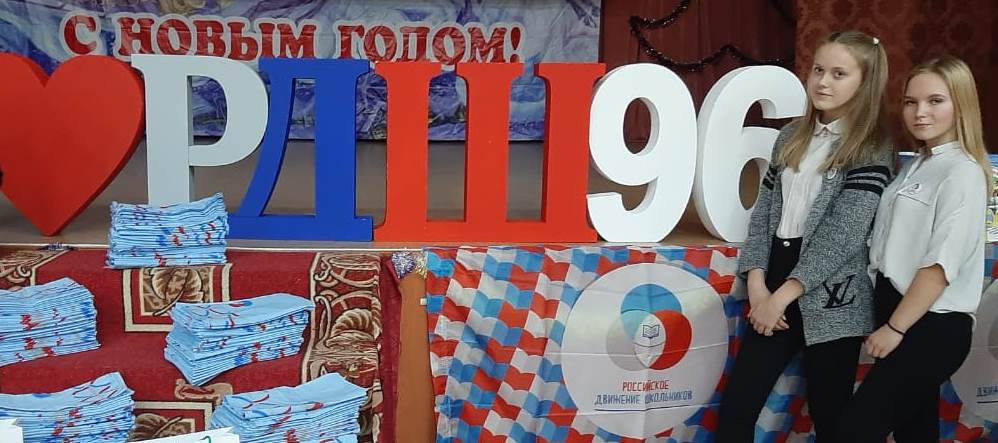 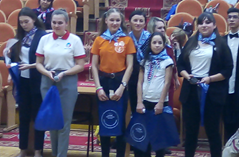 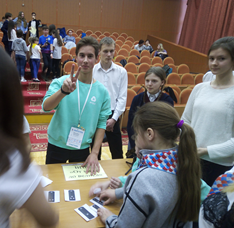 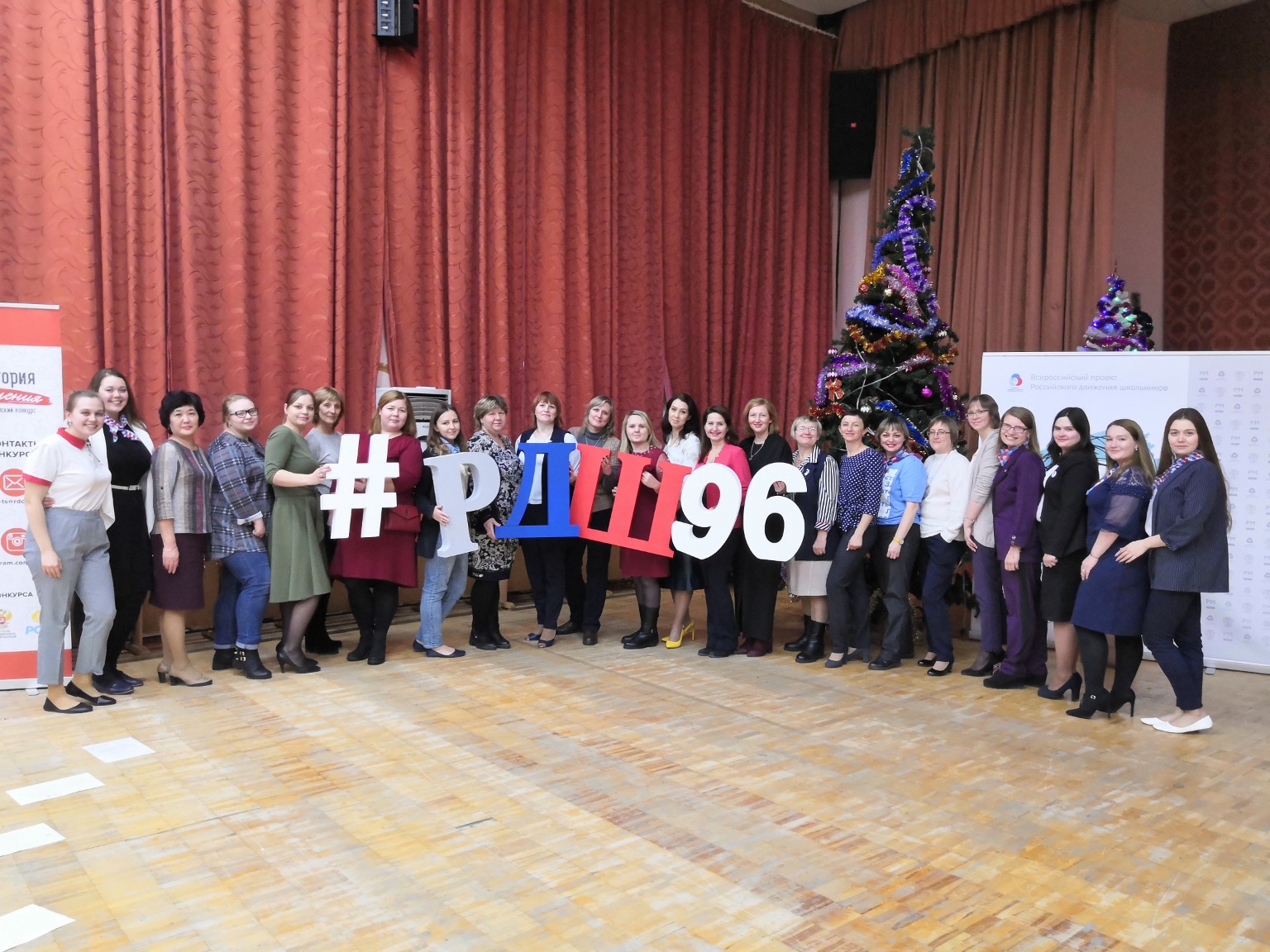 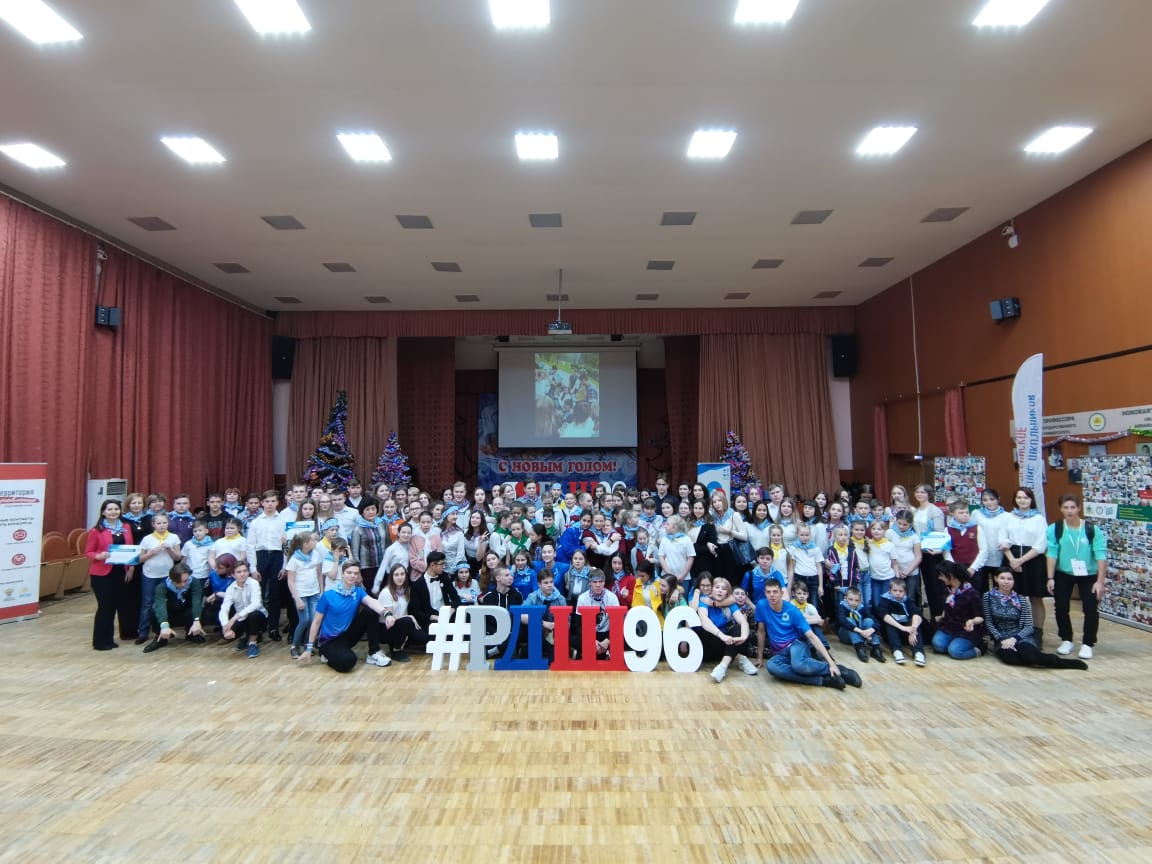 